Lesson 11:  Definition of Congruence and Some Basic PropertiesStudent OutcomesStudents know the definition of congruence and related notation, i.e., .  Students know that to prove two figures are congruent, there must be a sequence of rigid motions that maps one figure onto the other.Students know that the basic properties of congruence are similar to the properties for all three rigid motions (translations, rotations, and reflections).ClassworkExample 1 (5 minutes)Sequencing basic rigid motions has been practiced throughout the lessons of Topic B in this module because, in general, the sequence of (a finite number of) basic rigid motions is called a congruence.  A geometric figure  is said to be congruent to another geometric figure  if there is a sequence of rigid motions that maps  to , i.e., .  The notation related to congruence is the symbol .  When two figures are congruent, like  and , we can write:  We want to describe the sequence of rigid motions that demonstrates the two triangles shown below are congruent, i.e., . 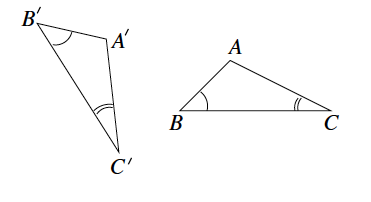 What rigid motion will bring the two triangles together?  That is, which motion would bring together at least one pair of corresponding points (vertices)?  Be specific.Translate  along vector What rigid motion would bring together one pair of sides?  Be specific.Rotate  degrees around center .After these two rigid motions, we have shown that  through the sequence of a translation followed by a rotation.  Notice that only two rigid motions were needed for this sequence.  A sequence to demonstrate congruence can be made up of any combination of the basic rigid motions using all three or even just one.The concept of congruence between two geometric figures is one of the cornerstones of geometry.  Congruence is now realized as “a sequence of basic rigid motions that maps one figure onto another.”Recall the first question raised in this module, “Why move things around?”  Now, a complete answer can be given in terms of congruence.Example 2 (10 minutes)It is said that  is congruent to  if there is a congruence so that .  This leaves open the possibility that, although  is congruent to , the figure  may not be congruent to .Ask students:  If there is a  so that , do we know that there will also be a  so that ?Make sure students understand the question.Can you say for certain that if they begin by mapping figure 1 onto figure 2 they can also map figure 2 onto figure 1?Students will likely say yes, but without proof, further work is necessary.Assume that the congruence is a sequence of a translation followed by a reflection where there is a translation along a given vector , and there is the reflection across line .  Let  be the figure on the left below, and let  be the figure on the right below.  Then, the equation 		(7)says that if we trace S in red on a transparency, then translate the transparency along  and flip it across , we get the figure to coincide completely with .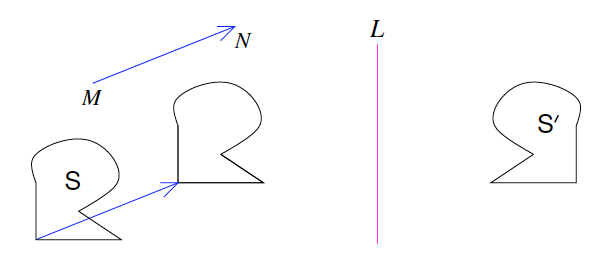 Now keeping in mind what we know about how to undo transformations in general, it is obvious how to get a congruence to map  to .  Namely, tracing the figure  in red, flip the transparency across  so the red figure arrives at the figure in the middle, and then translate the figure along vector .  (Note the change in direction of the vector from .)  The red figure now coincides completely with .  The sequence of the reflection across  followed by the translation along vector  achieves the congruence.The general argument is that if there is a  so that , then there will also be a  so that  is similar.  The only additional comment to complete the picture is that, in addition toThe sequence required to show that followed by  is equal to followed by , A reflection is undone by a reflection across the same line.We also have to draw upon the sequence of rotations that maps a figure onto itself to be certain that each of the three basic rigid motions can be undone by another basic rigid motion.In summary, if a figure  is congruent to another figure , then  is also congruent to .  In symbols  .  It does not matter whether   or comes first. Exercise 1 (10 minutes)Students work on Exercise 1 in pairs.  Students will likely need some guidance with part (a) of Exercise 1.  Provide support, and then allow them to work with a partner to complete parts (b) and (c).
Exercise 1Describe the sequence of basic rigid motions that shows .Let there be the translation along vector .  Let there be a rotation around point ,  degrees.  Let there be a reflection across the longest side of the figure so that  maps onto .  Then, the  followed by the rotation followed by the reflection 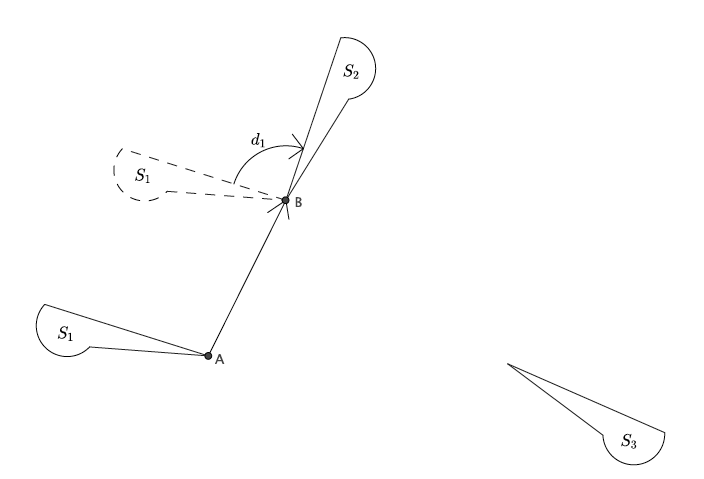 Describe the sequence of basic rigid motions that shows Let there be a translation along vector .  Let there be a rotation around point ,  degrees so that  maps onto .  Then, the  followed by the rotation .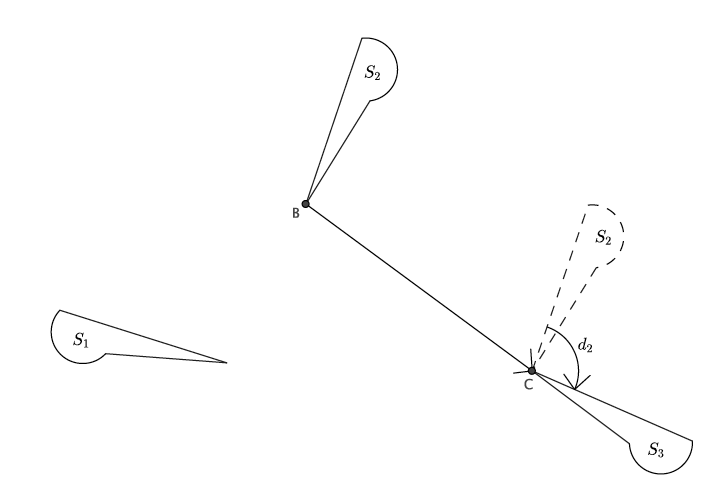 Describe a sequence of basic rigid motions that shows .Sample student response:  Let there be a translation along vector .  Let there be a rotation around point ,  degrees.  Let there be the reflection across the longest side of the figure so that  maps onto .  Then, the  followed by the  followed by the   Because we found a congruence that maps  to ; that is, , and another congruence that maps  to ; that is, , then we know for certain that .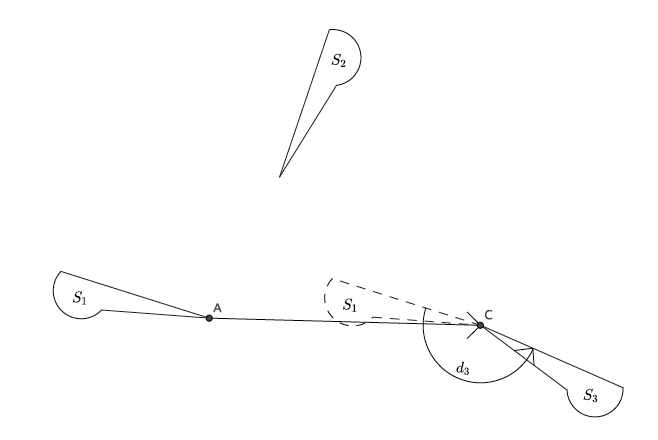 Discussion and Exercise 2 (10 minutes)Ask the students if they really need to do all of the work they did in part (c) of Exercise 1.Students should say no.  The reason we do not need to do all of that work is because we already know that translations, rotations, and reflections preserve angle measures and lengths of segments.  For that reason, if we know that  and , then .Ask students to help summarize the basic properties of all three basic rigid motions.Elicit from students the following three statements:  A basic rigid motion maps a line to a line, a ray to a ray, a segment to a segment, and an angle to an angle.A basic rigid motion preserves lengths of segments.A basic rigid motion preserves measures of angles.Ask students if they believe these same facts are true for sequences of basic rigid motions.Specifically, under a sequence of a translation followed by a rotation:  If there is a translation along a vector  and there is a rotation of  degrees around a center , will a figure that is sequenced remain rigid?  That is, will lengths and angles be preserved?  Will lines remain lines, segments remain segments, etc.?Students should say that yes, sequences of rigid motions also have the same basic properties of rigid motions in general.If students are unconvinced, have them complete Exercise 2; then, discuss again.Given that sequences enjoy the same basic properties of basic rigid motions, we can state three basic properties of congruences:  (Congruence 1)  A congruence maps a line to a line, a ray to a ray, a segment to a segment, and an angle to an angle.(Congruence 2)  A congruence preserves lengths of segments.(Congruence 3)  A congruence preserves measures of angles.
Exercise 2Perform the sequence of a translation followed by a rotation of Figure , where  is a translation along a vector , and  is a rotation of  degrees (you choose ) around a center .  Label the transformed figure .  Will ?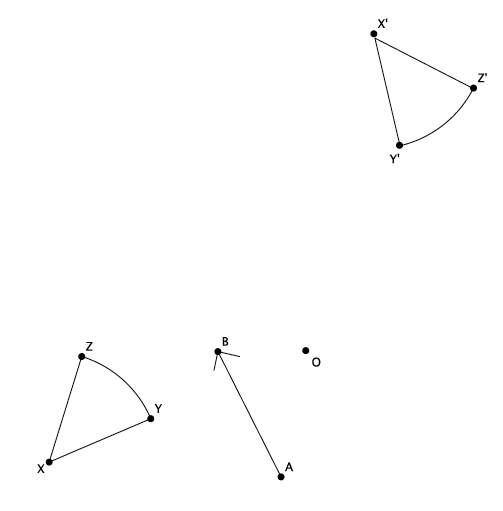 After this exercise, students should be convinced that a sequence of rigid motions maintains the basic properties of individual basic rigid motions.  They should clearly see that the figure  that they traced in red is exactly the same, i.e., congruent, to the transformed figure . Closing (5 minutes)Summarize, or have students summarize, the lesson.We now have a definition for congruence, i.e., a sequence of basic rigid motions.We now have new notation for congruence, .The properties that apply to the individual basic rigid motions also apply to congruences.
Exit Ticket (5 minutes)Name                 							         		Date              		         Lesson 11:  Definition of Congruence and Some Basic PropertiesExit TicketIs ?  If so, describe a sequence of rigid motions that proves they are congruent.  If not, explain how you know.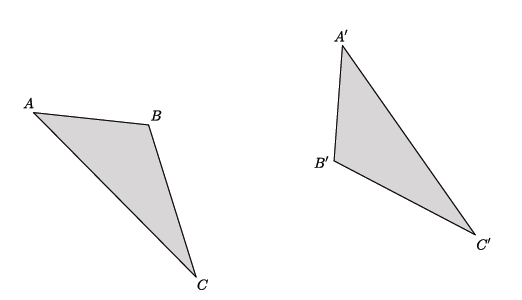 Is ?  If so, describe a sequence of rigid motions that proves they are congruent.  If not, explain how you know.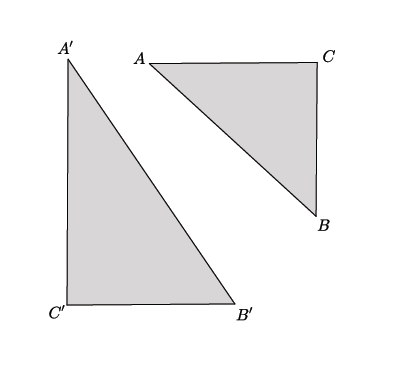 Exit Ticket Sample SolutionsIs ?  If so, describe a sequence of rigid motions that proves they are congruent.  If not, explain how you know.Sample student response:  Yes, .  Translate  along vector .  Rotate 
 around center ,  degrees until side  coincides with side .  Then, reflect across line .Is ?  If so, describe a sequence of rigid motions that proves they are congruent.  If not, explain how you know.Sample student response:  No, is not congruent to.  Though I could translate and rotate to get some of the parts from each triangle to coincide, there is no rigid motion that would map side  to  or side  to side , because they are different lengths.  Basic rigid motions preserve length, so no sequence would map  onto .Problem Set Sample SolutionsStudents practice describing sequences of rigid motions that produce a congruence.    Given two right triangles with lengths shown below, is there one basic rigid motion that maps one to the other?  Explain.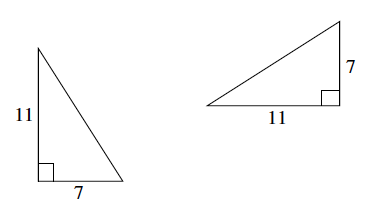 Yes, a rotation of  degrees around some center would map one triangle onto the other.  The rotation would map the right angle to the right angle; the sides of length  and length  would then coincide. Are the two right triangles shown below congruent?  If so, describe a congruence that would map one triangle onto the other.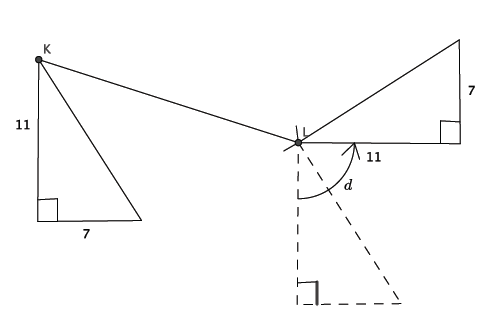 Sample student response:  Yes, they are congruent.  Let there be the translation along vector .  Let there be the rotation around point ,  degrees.  Then, the translation followed by the rotation will map the triangle on the left to the triangle on the right.Given two rays,  and :Describe a congruence that maps  to .Sample student response:  Let there be the translation along vector .  Let there be the rotation around point ,  degrees.  Then, the  followed by the .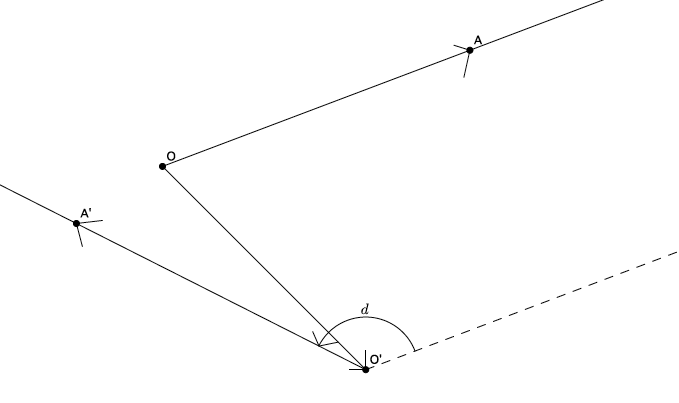 Describe a congruence that maps  to .Sample student response:  Let there be the translation along vector .  Let there be the rotation around point ,  degrees.  Then, the  followed by the .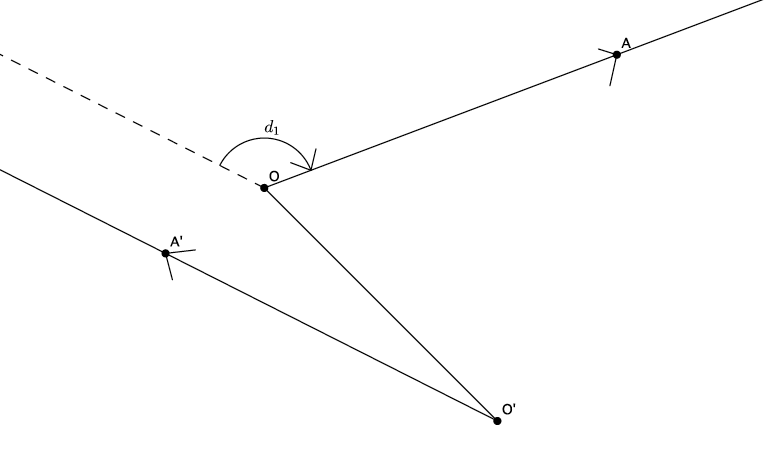 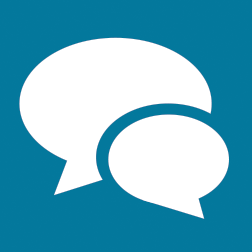 